				Белгородский район, п.Новосадовый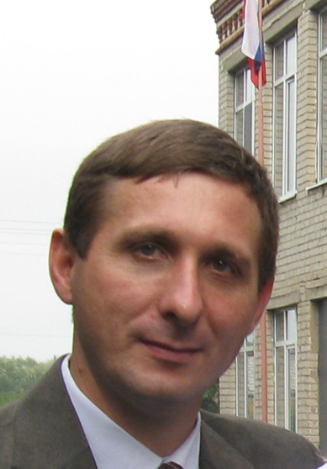   			             Александр Владимирович Быкусов участник				2019 год Преподаваемые предметы: Изобразительное искусство, география, технология.учитель Ребята, давайте жить дружно! Дата рождения: 24.12.1969Место работы: Муниципальное общеобразовательное учреждение «Новосадовская средняя общеобразовательная школа Белгородского района Белгородской области» Педагогический стаж: 24 годаОбразование: НИУ «БелГУ», 2000 годУченая степень: -Почетные звания и награды: 1.ПОЧЁТНАЯ ГРАМОТА Министерства образования и науки РФ, 11.03.2012 г.2.Благодарственное письмо Главы администрации Белгородского района, 2016 г.3.Благодарность депутата Белгородской областной Думы VI созыва С.И. Тютюнова, 2017 г. Хобби: работа на грядкахПедагогическое кредо: Чтобы иметь право учить, надо постоянно учиться самому!Сценические таланты: хоровое пениеСпортивные увлечения: футбол, волейболПочему нравится работать в школе: Люблю много раз повторять.Профессиональные и личностные ценности: доброта, юмор и честностьМатериалы заочного тура: Ссылка на интернет-ресурс: http://bykusov.obr.site